МИНИСТЕРСТВО ОБРАЗОВАНИЯ  И НАУКИ РЕСПУБЛИКИ ДАГЕСТАНМУНИЦИПАЛЬНОЕ КАЗЕННОЕ ОБРАЗОВАТЕЛЬНОЕ УЧРЕЖДЕНИЕ«ДРУЖБИНСКАЯ СРЕДНЯЯ ОБЩЕОБРАЗОВАТЕЛЬНАЯ ШКОЛА»                                                   Утверждаю  Директор школы:________/И.Г.Гасаналиев/Самоанализ педагогической деятельностиучителя родного языка и литературыМКОУ «Дружбинская СОШ» Каякентского районаБахмудовой  Патимат Магомедовны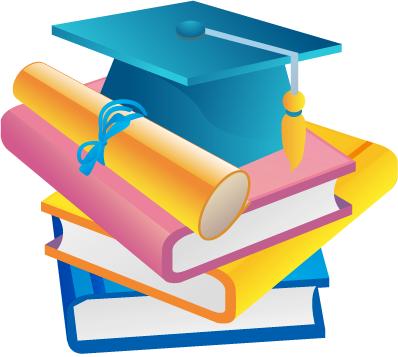 2019 годЧтобы быть хорошим учителем, нужно любить то, что                                преподаёшь, и любить тех, кому преподаёшь.                                                                                          В. О.  КлючевскийСведения о себе:Образование среднее специальное с отличием, 2000 г., Избербашский  педагогический колледж, учитель начальных классов, даргинского языка и литературы по специальности преподавание в начальных классах со специализациейСтаж педагогической работы (по специальности) – 19 лет. В данной должности – 19 лет.Стаж работы в данном учреждении - 19 лет.Наличие квалификационной категории – не имеет.Новые социальные запросы определяют новые  цели образования  и  стратегию его развития. Фундаментальное ядро содержания общего образования конкретизирует цели как результаты общекультурного, личностного и познавательного развития учащихся. Исходя из  того, что сегодня государству необходимо своевременно подготовить людей готовых  к профессиональной деятельности в новых условиях формирующегося глобального информационного общества, современная школа  должна ставить перед собой такие цели, чтобы результатом обучения стало овладение учащимися  ключевыми компетенциями, приобретение навыков самообразования.Мое педагогическое кредо – Быть учителем -звучит гордо! Если учитель имеет только любовь к делу, он будет хороший учитель (Л.Н. Толстой)Основная цель моей педагогической деятельности – воспитать личность, самостоятельно мыслящую, способную адаптироваться к изменяющимся условиям жизни, сформировать у учащихся  умение и желание самосовершенствования и самообразования.  Задачи моей педагогической деятельности многофункциональны, но главными  являются:1.Совешенствовать формы организации учебно-воспитательной деятельности.2.Использовать в учебно-воспитательном процессе новые педагогические технологии, учитывающие разноуровневую подготовку учащихся.3.Вовлекать каждого ученика в активный познавательный процесс, привлекать к участию в исследовательской работе по предмету, к участию в конкурсах и олимпиадах.4.Создать условия для речевого развития учащихся в процессе изучения родного языка.5.Раскрыть творческий, интеллектуальный, нравственный потенциал каждого учащегося.6.Привить навыки самостоятельной работы, эффективной организации своей деятельности, самоконтроля, объективного оценивания полученных результатов.7.Формировать устойчивый интерес к предмету через классную, внеклассную деятельность.         Как учитель-филолог, считаю, что главная  задача  моей педагогической деятельности  – не только дать определённую сумму знаний (расширить словарный запас учащихся, показать неисчерпаемые богатства родной речи, представить ученикам родную и мировую литературу как сокровище общемировой культуры, но и, что не менее важно и ценно, показать их практическую ценность и необходимость в дальнейшей жизни.       Покидая школу, дети должны уметь грамотно говорить, обладать ораторскими навыками, уметь активно владеть богатством устной и письменной речи, мыслить, иметь желание к дальнейшему развитию своих творческих способностей.   Применяя элементы личностно-ориентированной технологии в преподавании роднкого языка и литературы, ставлю перед собой вопросы: Как сделать урок интересным? Как активизировать деятельность учащихся на уроке? Как не только преподать определённую сумму знаний, но и воспитать потребность узнавать всё больше и больше?        Активизируя познавательную деятельность учащихся, повышая грамотность, стараюсь создать на уроке чувство новизны, удивления, чтобы пробудить желание самостоятельно решать поставленную задачу, ответить на необычный вопрос, этому способствуют разнообразные проблемные ситуации. Кроме того, они способствуют развитию творческого потенциала личности, реализации открытий, постигнутых самостоятельно.В своей работе использую различные формы организации познавательной деятельности учащихся: индивидуальную, групповую, парную, коллективную;  нестандартные формы (путешествие, учебно-познавательная игра, презентация, заочная экскурсия, творческая мастерская, зачёт, практикум).Методы обучения, используемые мной в учебной деятельности:- словесные (рассказ, беседа, объяснение, лекция);- практические (различные виды диктантов, упражнения с различными заданиями);-наглядные (таблицы, схемы, портреты, картины, опорные конспекты, слайды на  мультимедийном  оборудовании);- контроль и самоконтроль (тестирование, перфокарты, срез знаний, зачёт, самостоятельная и контрольная работа, изложение, сочинение, различные виды диктантов).    Одним из плодотворных путей повышения грамотности учащихся, на мой взгляд, является алгоритмизация правил, сведение ряда правил к общему алгоритму, составление таблиц обобщающего характера.Несколько этапов алгоритмизации орфографических правил:    1)создание схем-алгоритмов на базе знакомых правил;     2)трансформирование новых правил в схемы-алгоритмы;     3)создание обобщающих алгоритмов.    Учитывая специфику памяти учащихся, с целью формирования у них осознанных, прочных умений и навыков, использую методику «непроизвольного запоминания». Не заучивая правил, сразу приступаю к выполнению, не отрывая теорию от практики, а объединяя их в единый процесс. В результате многократного  проигрывания правила без заранее условленной цели происходит их непроизвольное запоминание.      Планируя уроки литературы, строю их на основе яркой конструктивной детали, творческого приёма втягивания при помощи вопроса в урок. Ставлю перед учащимися увлекательные задачи, задавая вопросы, которые вызывают живой отклик,  искренние переживания. Строю уроки литературы как диалог с автором, своими сверстниками, своим временем. На уроках литературы использую такие методы и приёмы, которые позволяют выявить и развить впечатление учащихся о прочитанном произведении: выразительное чтение, пересказ отдельных глав, словесное рисование, беседу о роли героев в раскрытии идейного содержания произведения, слово учителя, анализ отдельных эпизодов, сообщения, сочинения, чтение стихотворений наизусть, письменные ответы на вопросы, применяю средства изобразительного искусства и музыки.     При изучении литературы стараюсь выявить индивидуальные предпочтения в работе с произведением: одним задаю сообщить биографические сведения, другим учить стихи, третьим – анализировать тексты. Готовясь к занятиям, школьники подбирают необходимую литературу, делают выписки, обдумывают свои суждения, что  позволяет на уроке работать более эффективно.     В выборе учебного материала особое место уделяю развитию речи учащихся, обогащению их словаря, учу вдумываться в содержание прочитанного, делать самостоятельные суждения, вовлекаю в процесс поиска, дискуссии, размышления на основе проведения наблюдений. Учебную деятельность строю так, чтобы дети сами находили ответы на поставленный вопрос. На обсуждение выносятся проблемные вопросы, требующие аргументированных ответов, обоснования своей точки зрения.  Учу выявлять проблему текста, комментировать её, видеть позицию автора и аргументировать свою точку зрения.    Стремлюсь, чтобы ход и содержание каждого урока были ориентированы на достижение конечного результата. Для этого целенаправленно отбираю материал, выбираю формы его подачи, приёмы и виды работ, определяю композиционную структуру урока, его этапы, устанавливаю связи между ними, строю систему тренировочных, проверочных и других видов работ.        В закрепительно-тренировочных упражнениях стремлюсь избегать однотипных заданий, включаю задания, связанные с различными видами разборов. С целью отработки синтаксических и пунктуационных навыков почти на каждом уроке провожу работу по синтаксису и пунктуации (различные письменные и устные синтаксические пятиминутки).  Большое внимание уделяю формированию умения видеть структуру слова, определять значение морфем.Одна из важных задач учителя - формирование познавательной активности школьников в ходе обучения. Стремление к знанию, учебной деятельности может быть вызвано разнообразными педагогическими приёмами, методиками, современными технологиями развивающего обучения. Поэтому осуществляю выбор методов обучения исходя из индивидуальных психолого-педагогических особенностей учащихсяИспользование современных образовательных технологий в практике обучения является обязательным условием интеллектуального, творческого и нравственного развития учащихся, поэтому использую различные технологии полностью или отдельные их приёмы.Качество условий моей педагогической деятельности во многом определяется пониманием администрацией учебного заведения необходимости создания условий для более эффективной деятельности учителей. Администрация ОУ прилагает все необходимые силы и имеющиеся возможности для создания не только комфортных условий для работы, но и создания качественной материально-технической базы: есть необходимая мебель, кабинет, технические средства в кабинете, возможность использования компьютерных классов с мультимедийным оборудованием (компьютер, проектор, интерактивная доска).Отслеживая качество образовательного процесса, необходимо подчеркнуть важность различия качества результата и процесса образования. Результатом образования являются изменения в компетентности обучающихся, оценка которых входит как составная часть в образовательный процесс. В настоящее время разработаны и продолжают активно разрабатываться процедуры независимой оценки компетентности обучающихся, то есть результативных показателей образования. Но какими бы совершенными ни были оценки качества результата образовательного процесса, на мой взгляд, они не дают прямой информации о том, каким образом можно это качество повышать. Ведь влиять на качество результата – значит изменять что-либо в самом процессе, который приводит к данному результату. Причём качество образования не является статичной переменной – оно может повышаться или понижаться в зависимости от происходящих изменений, неподконтрольных педагогическим измерениям. Поэтому в своей работе я выделяю несколько путей, позволяющих в какой-то мере отследить качество образовательного процесса. Прежде всего- проведение и анализ контрольных срезов. Входной срез провожу в начале учебного года. Его цель – определить уровень знаний обучающихся в начале цикла обучения, разработать схемы действий  для преодоления затруднений в обучении. Анализ результатов входного среза даёт возможность выбрать адекватную методику обучения; сформировать мотивацию обучающихся; назначить дополнительные занятия для неуспевающих. Промежуточный срез позволяет оценить успешность продвижения обучающихся в изучении предмета, подвести промежуточные итоги обучения, оценить удачность выбора методики обучения, корректировать учебный процесс, выбранные подходы и методы обучения. Итоговый срез позволяет не только подвести итоги завершающегося года обучения, но и сделать анализ результатов обучения, оценить качество освоения обучающимися предмета, оценить выполнение учебной программы. Также в процессе обучения провожу проверочные и самостоятельные работы, зачёты, тестирование. Провожу мониторинг успеваемости и качества обученности  родному языку и литературе.Анализ результатов деятельности показал, что за последние три года отмечается положительная динамика качества знаний по родному языку и литературе: 2016-2017 гг.: 40% и 50%, 2017-2018 гг.: 44% и 58%, 2018-2019 гг.: 53% и 70% при 100% успеваемости. Повышение общей языковой культуры, углубление и расширение знаний, получаемых на уроках, развитие творческих способностей обучающихся, самовыражения, самореализации, творческого воображения, навыков коллективной творческой деятельности, ответственного отношения к результатам своей работы и работы коллектива,  выявление одарённых детей – вот далеко не полный перечень задач, которые я решаю во внеурочной деятельности по родному языку и литературе. Показатели результативности внеурочной деятельности за последние годы внушительны, чётко прослеживается динамика роста результатов и участия учащихся, что особенно заметно по итогам предметных олимпиад  и конкурсов как на муниципальном уровне, так и на региональном и федеральном уровне.Результативность деятельности обучающихся представлена через участие  и призовые места в олимпиадах  и конкурсах различного уровня: муниципальный:2018г. – 1 место в муниципальном туре Всероссийская олимпиады по     даргинской литературе - Бахмудова КаринаШамиловна, 2018 г. -  3 место в муниципальном туре Всероссийская олимпиады по     даргинской литературе - Бахмудова Аминат Магомедовна,  2017 г. –3 место в муниципальном этапе Всероссийская олимпиады по    даргинской литературе - Ахмедова Зейнаб, 2016г. –2 место в муниципальном Всероссийская олимпиады по даргинскому      языку - Нурудинова Муслимат Магомедовна, 2018г. – 2 место в муниципальном туре Всероссийская олимпиады по        даргинскому языку - Кадиева Зарема Абдулнасировна, 2017г. - 1 место в муниципальном этапе Всероссийская олимпиады по      даргинской литературе - Бахмудова Карина  Шамиловна; региональных:2018г. – 2 место региональный в туре Всероссийская олимпиады по даргинской литературе - Бахмудова КаринаШамиловна , школьных:2019г. – 1 место в школьном туре Конкурса  на лучшего чтеца произведений       дагестанских авторов на родных языках - Бахмудова КаринаШамиловна, 2016г. – 1 место в школьном туре Конкурса  на лучшего чтеца произведений      дагестанских авторов на родных языках - Джапаров Рустам. Наиболее важными, на мой взгляд, достижениями считаю:-создание положительного психологически комфортного климата на уроках;-использование различных методик обучения родному языку и литературе;-повышение интереса обучающихся к образовательному процессу, включение их в социально значимую деятельность (проекты, конференции, конкурсы, фестивали);-позитивная динамика обученности учеников;-достижения обучающихся.Собственный педагогический опыт обобщила и представила на разных уровнях:  Моя педагогическая деятельность неоднократно отмечена высокой оценкой со стороны педагогического коллектива, администрации школы, родителей, обучающихся, почётными грамотами вышестоящих органов управления образованием.Систематически повышаю  квалификацию посредством курсовой подготовки:ГБУ ДПО РД «Дагестанский институт развития образования» 72 часа- «Обновление деятельности учителя родного языка и литературы в соответствии с требованиями ФГОС»;   ГБУ ДПО РД «Дагестанский институт развития образования» - « обучение педагогических работников навыкам оказазания первой помощи»Участие в работе методических советов, объединений, педагогических советов, конкурсов.            Учитель должен постоянно  самосовершенствоваться, чтобы обучать детей в соответствии с новыми требованиями. Поэтому методическая работа является неотъемлемой частью моего развития. Я активно участвую в работе педсоветов, провожу открытые уроки и мероприятия, участвую в муниципальных мероприятиях.        В эпоху стремительного развития высоких технологий, расширения информационного пространства формируется новый тип мышления, меняются требования к личности. Соответственно меняется и учебно-воспитательный процесс. Современному ученику уже недостаточно и неинтересно, когда единственными источниками информации в школе являются учитель и учебник.Использование компьютера в педагогической деятельности позволяет повысить степень наглядности при изложении учебного материала, при наличии обратной связи осуществлять коррекцию ошибок при выполнении проверочных или практических работ, его возможности способствуют систематизации, структуризации учебного материала, моделированию учебного процесса и т.д.Современный урок ценен не столько получаемой на нем информацией, сколько обучением в ходе его приёмам работы с информацией: добывания, систематизации, обмена, эстетического оформления результатов. Компьютер является средством самоконтроля, тренажа знаний, презентации результатов собственной деятельности.Уроки с компьютерной поддержкой являются наиболее интересным и важным показателем внедрения ИКТ в учебный процесс.Большинство уроков проводит с использованием компьютерных технологий. Кроме того, я рассматриваю монологический ответ ученика на уроке как публичное выступление, обращая внимание учащихся на практическую или теоретическую значимость материала, представляемого на уроке.Я систематически использую на уроках и во внеурочное время ИКТ-технологии по следующим направлениям:- иллюстративное средство при объяснении нового материала;- самообразование;- ведение документации в электронном виде;- контроль знаний учащихся;- организация индивидуальной работы с разными категориями учащихся; Для подготовки материала к урокам используются различные сетевые ресурсы, такие как YANDEX, RAMBLER, GOOGLE.4.2. Показатель «Система индивидуальной работы с обучающимися».	Согласно ФГОС нового поколения успешность современного человека определяют ориентированность на знания и использование новых технологий, активная жизненная позиция, установка на рациональное использование своего времени и проектирование своего будущего, активное финансовое поведение, эффективное социальное сотрудничество, здоровый и безопасный образ жизни. Результатами обучения должны стать: компетентность, целостная картина мира. Субъективность, развитое абстрактное мышление, владение полной структурой деятельности. Для достижения таких результатов в современном образовательном процессе есть технологии, которые развивают ученика, делают его компетентным, ответственным за происходящие процессы.В своей деятельности мною активно применяются современные педагогические технологии: информационные, здоровьесберегающие, проблемные и проектно-исследовательские методы, которые позволяют формировать у учащихся творческие способности, развивать вариативное мышление. Учитель осуществляет оптимальный отбор средств и форм организации учебно-познавательной деятельности учащихся на уроке и во внеурочное время, использует современные методы оценки знаний и умений школьников, что позволяет им проявлять свои возможности, направляет их деятельность на самостоятельное открытие нового. Современная жизнь невозможна без использования информационно-коммуникативных технологий. Я активно использую в своей работе такие возможности компьютера как Интернет. Интернет ресурсы использовались при подборе иллюстративного материала к урокам.	Использую 	возможности компьютера для разработок раздаточного материала. Имею большой тестовый материал, который  составляю как самостоятельно, так и при использовании сборников. Этот тестовый материал используется мною во всех классах на различных этапах урока: при проверке домашнего задания, при закреплении нового материала, при итоговой проверке знаний за четверть, полугодие, за год. Я считаю, использование в процессе обучения компьютерных технологий помогает сделать процесс обучения более разнообразным и увлекательным, личностно - развивающим; позволяет принципиально расширить возможности учителя в выборе и реализации средств и методов обученияВ педагогической деятельности учителем используются следующие программные средства:Программный пакет Microsoft Office:MicrosoftWord – для набора и обработки текстовой документации, творческих проектов и т.д.MicrosoftExcel – для составления табличных данных и обработки статистической информации, результатов тестирования и т.д.В своей деятельности я использую следующие электронно-технические средства:Интерактивная доска;Цифровой фотоаппарат;Сканер;Принтер;Видеопроектор;Для подготовки материала к урокам использую различные сетевые ресурсы, такие как YANDEX, RAMBLER, GOOGLE.В учебном процессе для проведения уроков и внеурочной деятельности, разработки презентаций к урокам, проектов я использую цифровые образовательные ресурсы, размещенные в сети Интернет.Единая коллекция цифровых образовательных ресурсов www.school-collektion.edu.ruПедсовет http://pedsovet.orghttp://ege.edu.ru/ru/main/legal-documents/fipi/Газета «1 сентября» www.1september.ruhttp://ppt4web.ru/literaturahttps://ege.yandex.ru/russian/question/A1/1/и др.Также осуществляет использование Интернета в поисках дополнительной информации для работы на следующих сайтах: http://dob.1september.ru/; подборка материалов с Фестиваля педагогических идей http://festival.1september.ru/.Я  имею личные кабинеты на сайтах:https://multiurok.ru/id33643116;https://infourok.ru/user/bahmudova-patimat-magomedrasulovna;http://pedsovet.org/;http://festival.1september.ru/.Ученик, окружённый компьютерной техникой и дома, и в школе способен с интересом обучаться только с активным применением их в учебно-воспитательном процессе.Для подготовки к урокам активно применяю компьютерные программы:-  Библиотека школьника-Microsoft Office Word- Microsoft Office PowerPoint-Microsoft Office Excel-Microsoft Office Publisher-Microsoft Office FrontPage-Adobe Photoshop CS2- UleadPhotoExpress 4.0 SEидр., тестирование по предметам,  сайты С помощью этих программ создаю собственные презентации, дидактические материалы к урокам. Считаю, что информационно-коммуникативные технологии – одни из самых эффективных в развитии мотивации к обучению в школе. В своей педагогической работе я постоянно использую компьютерные технологии для повышения качества обучения, развития познавательного интереса к предмету. Опыт моей профессиональной деятельности выложен на сайтах:Инфоурок: Личный кабинет: https://infourok.ru/user/bahmudova-patimat-magomedrasulovnaМультиурок: Личный сайт: https://multiurok.ru/id33643116Урок. РФ. Личный кабинет: https://урок.рф/user/155818Планируемые направления моей деятельности:Повышение своего теоретического, методического профессионального мастерства и компетентности учителя;Принимать активное участие в  конкурсах или в конференциях по итогам исследовательской, поисковой работы и проектной деятельности;Проведение  открытых  уроков для педагогов на уровне школы, района;Повышение квалификации, профессиональная переподготовка;Участие в конкурсах профессионального мастерства;Прилагать все усилия к обеспечению нового качества образования, как важнейшего показателя профессионализма и квалификации педагогических работников.Постоянно занимаюсь самообразованием, которое осуществляю по плану: Таковы, пожалуй, основные составляющие моей  деятельности как учителя родного    языка и литературы. Несмотря на достигнутые результаты, считаю, что необходимо  регулярно пополнять и совершенствовать свои знания, соответствовать времени, в котором живешь, и месту, которому занимаешь. Мастерство учителя не случайная удача, не счастливая находка, а систематический, кропотливый поиск и труд, часто черновой, будничный, наполненный тревожными раздумьями и открытиями.          Подводя итоги, сопоставив планируемые цели и задачи с реальными показателями, следует отметить, что, сочетание современных технологий с традиционными, позволяют добиваться положительных результатов в реализации компетентностного подхода к содержанию образования обучающихся. Значительную роль в улучшении качества образовательного процесса играют и правильно выбранные программы и учебники, соответствующие уровню развития обучающихся, методы и формы,  методические, наглядные, дидактические материалы и технические средства обучения.Однако, несмотря на положительные результаты в процессе формирования образовательных компетенций обучающихся, проявляющиеся в повышении их заинтересованности в улучшении знаний, умений и навыков, некоторые задачи остаются нерешёнными. Наиболее серьёзной проблемой остаётся проблема повышения качественной успеваемости обучающихся, для решения которой, на мой взгляд, следует уделять больше внимания дифференцированному подходу, внедрению в образовательный процесс инновационных, в том числе и дистанционных технологий обучения, повышению собственной информационно-компьютерной компетентности. Предстоит ещё большая работа, направленная на повышение качества образования, формирование  ключевых образовательных компетенций обучающихся на основе компетентностного подхода и социального опыта путём   повышения эффективности каждого урока; работа по формированию у детей теоретического мышления на основе анализа и рефлексии, по созданию условий для установления новых партнёрских отношений (ученик - ученик, ученик - учитель, ученик - учитель - ученик) в учебной и внеурочной деятельности, по формированию мотивации учения в процессе овладения способами получения знаний; работа по совершенствованию собственной педагогической деятельности и самообразованию. Считаю, что приведенные выше результаты моей работы позволяют мне претендовать на первую  квалификационную категорию.ТехнологияРезультат использованияУчебно-исследовательская технологияРазвитие исследовательских навыков в процессе обучения на уроке и во внеурочное время. Презентация результатов в виде реферата, исследовательской и творческой работы. Участие в олимпиадах и конкурсах. Развитие навыков публичного выступления.Технология игрового обученияАктивизация деятельности учащихся. Увеличение накопляемости оценок. Отработка коммуникативного аспекта.Технология развития критического мышления через чтение и письмоПроисходит обучение обобщённым знаниям, умениям, навыкам и способам мышления. Появляется возможность объединения отдельных дисциплин. Создаются условия для вариативности и дифференциации обучения. Формируется направленность на самореализацию, вырабатывается собственная индивидуальная технология обучения.Обучение в сотрудничествеРазвитие коммуникативных навыков, взаимоответственности, способности обучаться в силу собственных возможностей при поддержке товарищей.ДебатыСознательно стимулируют творческую, поисковую деятельность, тщательную проработку изучаемого материала. Развивают навыки, необходимые для общения. Вырабатывают критическое мышление.Интегрированные урокиПомогают преодолеть недостатки предметного обучения и способствуют формированию у учащихся целостной картины мира.Информационно-коммуникативные технологииРазработка учащимися обучающих презентаций. Запрос на расширение доступа к ИНТЕРНЕТ. Использование электронных версий тестов по родному языку.Лекционно-семинарско-зачетная система, тестированиеПомогает адаптироваться в дальнейшем в вузах. Предусматривает формирование общеучебных умений и навыков.Здоровьесберегающие технологии и методикиРешают проблемы сохранения и укрепления здоровья обучающихся при организации учебного процесса.Образовательное событие,его уровеньФорма представ-ленияопытаТемаУровень проведения (ОУ, муниципаль-ный, региональны)Подтвержда-ющий документНеделя  родного языка и литературыОткрытый урок«Народная сказка «Морской конь»»(5кл.)школьныйРазработка урока, отзывНеделя  родного языка и литературыОткрытое предметное мероприятие«Наш родной язык»(8 кл.)школьныйРазработка мероприятия, отзывРМО учителей творческой группы школ  Каякентского районаВыступление«Организация обучения на родном языке и изучение родного языка в условиях реализации ФГОС»муниципальныйДоклад,рецензияПедагогический советВыступление«Роль родного языка в будущей жизни  ученика»школьныйДокладКонкурс «Лучший учитель родного языка-2018»Открытый урок«ГIямарла Батирай – даргала поэзияла классик» (7 кл.)школьныйРазработка урока, отзывШМО учителей родного языка и литературыВыступление«Проведение уроков родного языка и литературы с применением новых педагогических технологий»школьныйДоклад,рецензияУчастие в конференции Секция «Роль педагога в формировании личности ребенка»Выступление«Как сформировать у ребенка адекватную самооценку»международныйДокладРМО учителей родного языка и литературыМастер- класс «Очень  замечательное имя прилагательное» (10 кл.)муниципальныйРазработка урока, рецензияУчастие в работе творческой группы«ФГОС основного общего образования»Родительское собраниеВыступление«О проблеме приобщения детей к родному языку в семье»школьныйДоклад,протоколАнкетирование среди  родителейВыступление«Оценка профессиональной деятельности учителя»школьныйАнкеты участниковГодыНазваниеУровеньРезультат1.2016Конкурс классных руководителей«Самый классный классный»МуниципальныйГрамота2 место2.2019За участие в заочном  фестивале-конкурсе чтецов на родном языке «ДРУЖБА НАРОДОВ - ЕДИНСТВО РОССИИ»  в рамках реализации проекта «На перекрестке культур»ВсероссийскийГрамота3.2018-19За подготовку призеров в олимпиадахВсероссийскийБлагодарственное письмо4.2019За участие в организации проведения ОГЭВсероссийскийБлагодарственное письмо5.2019За участие в вебинарах и мероприятияхВсероссийскийСертификаты6.2019За распространение педагогического опыта во всероссийском педагогическом сообществеВсероссийскийСертификат7.2019За участие в конкурсе для учителей «Методические разработки педагогов» ВсероссийскийДиплом 1 место8.2019За создание персонального учительского  сайтаВсероссийскийСертификат прилагается9.2018Методы применения ИКТ в системе реализации ФГОС  ВсероссийскийДиплом 1 место10.2017За инициативный творческий труд, профессиональное мастерство и достижение значительных результатов в педагогической деятельностиМуниципальныйГрамота11.2016За лучшую постановку работы по профилактике наркомании МуниципальныйДиплом IIстепени 